             		บันทึกข้อความ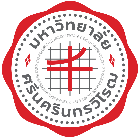 ส่วนงาน   ชื่อหน่วยงาน....................คณะวิทยาศาสตร์ โทร. 18425เรื่อง 	ขอนำเสนอวาระเรื่องเงินอุดหนุนสำหรับพัฒนาบุคลากรของส่วนงานตนเอง (สายวิชาการ/สายปฏิบัติการ)	ของภาควิชา/ศูนย์/สำนักงานคณบดี.............................เรียน	คณบดีคณะวิทยาศาสตร์ 		ด้วยภาควิชา/ศูนย์/สำนักงานคณบดี............................... มีความประสงค์จะเสนอเรื่องบรรจุเข้าวาระการประชุมคณะกรรมการประจำคณะวิทยาศาสตร์ ครั้งที่..........................ในวันที่..........................ตามที่ (นาย/นาง/นางสาว).......................................... ตำแหน่ง...................................สังกัด..................................มีความประสงค์เข้าร่วม (ประชุม/อบรม/สัมมนา) (ประชุม/อบรม/สัมมนา) เรื่อง.....................................จัดโดย.............................ในวันที่........................................... ณ....................................................................นั้น โดยขอประมาณสนับสนุน ดังนี้1. ค่าลงทะเบียน							      ......................  บาท		2. ค่าที่พัก (พักเดี่ยว/พักคู่) จำนวน..........วัน x ...............บาท		      ......................  บาท		3. ค่าใช้จ่ายในการเดินทาง	    	   3.1  ค่าพาหนะเครื่องบิน (ไป-กลับ)  	      			      ......................  บาท		         (กรุงเทพมหานคร-.......................) จำนวน 2 เที่ยว x ……….บาท	    	   3.2  ค่ารถรับจ้างจากบ้านพัก-สนามบิน (ไป-กลับ)	      		       ......................  บาท                              จำนวน 2 เที่ยว x ……….บาท		4.  ค่าเบี้ยเลี้ยง.............วัน/วันละ..................บาท			      ......................  บาท		รวมเป็นจำนวนเงินทั้งสิ้น	(......จำนวนเงินตัวอักษร........)		      ......................  บาทจากงบประมาณรายจ่ายจากเงินรายได้ของคณะวิทยาศาสตร์ ประจำปีงบประมาณ พ.ศ. 2565 แผนงาน............ผลผลิต..........................................งบเงินอุดหนุน-เงินอุดหนุนสำหรับพัฒนาบุคลากรของส่วนงานตนเอง (สายวิชาการ/สายปฏิบัติการ) ของภาควิชา/ศูนย์/สำนักงานคณบดี...............................................		จึงเรียนมาเพื่อโปรดพิจารณา หากเห็นชอบโปรดนำเรื่องเสนอเข้าที่ประชุมคณะกรรมการประจำคณะวิทยาศาสตร์พิจารณาต่อไป จะขอบคุณยิ่ง	(.........................................................)	หัวหน้าภาค/ผู้อำนวยการศูนย์/ผู้อำนวยการสำนักงานคณบดี             		บันทึกข้อความส่วนงาน   ชื่อหน่วยงาน....................คณะวิทยาศาสตร์ โทร. 18425เรื่อง 	ขออนุมัติเข้า (ประชุม/อบรม/สัมมนา) และค่าใช้จ่ายเรียน	คณบดีคณะวิทยาศาสตร์ (ผ่านหัวหน้าภาควิชา/ผู้อำนวยการศูนย์/ผู้อำนวยการสำนักงาน.............)	ตามที่............................................................จะจัด (ประชุม/อบรม/สัมมนา) เรื่อง.....................................ในวันที่............................................................................ ณ...................................................................................นั้น ข้าพเจ้า (นาย/นาง/นางสาว).......................................... ตำแหน่ง...................................สังกัด..................................มีความประสงค์เข้าร่วม (ประชุม/อบรม/สัมมนา) ดังกล่าวข้างต้นเพื่อพัฒนา.............................................................โดยไม่ถือเป็นวันลาและขอเบิกค่าใช้จ่ายตามสิทธิ์ดังนี้1. ค่าลงทะเบียน							      ......................  บาท		2. ค่าที่พัก (พักเดี่ยว/พักคู่) จำนวน..........วัน x ...............บาท		      ......................  บาท		3. ค่าใช้จ่ายในการเดินทาง	    	   3.1  ค่าพาหนะเครื่องบิน (ไป-กลับ)  	      			      ......................  บาท		         (กรุงเทพมหานคร-.......................) จำนวน 2 เที่ยว x ……….บาท	    	   3.2  ค่ารถรับจ้างจากบ้านพัก-สนามบิน (ไป-กลับ)	      		      ......................  บาท                              จำนวน 2 เที่ยว x ……….บาท		4.  ค่าเบี้ยเลี้ยง.............วัน/วันละ..................บาท			      ......................  บาท		รวมเป็นจำนวนเงินทั้งสิ้น	(......จำนวนเงินตัวอักษร........)		      ......................  บาท	จึงเรียนมาเพื่อโปรดพิจารณาอนุมัติจากงบประมาณรายจ่ายจากเงินรายได้ของคณะวิทยาศาสตร์ ประจำปีงบประมาณ พ.ศ. 2565 แผนงาน................................................ผลผลิต................................................งบเงินอุดหนุน-เงินอุดหนุนสำหรับพัฒนาบุคลากรของส่วนงานตนเอง (สายวิชาการ/สายปฏิบัติการ)	 (นาย/นาง/นางสาว............................)	ตำแหน่ง......ผู้ช่วยศาสตราจารย์.........	(.........................................................)	หัวหน้าภาค/ผู้อำนวยการศูนย์/ผู้อำนวยการสำนักงานคณบดี             		บันทึกข้อความส่วนงาน   ชื่อหน่วยงาน....................คณะวิทยาศาสตร์ โทร. 18425เรื่อง 	ขออนุมัติเบิกค่าใช้จ่าย (ประชุม/อบรม/สัมมนา)เรียน	คณบดีคณะวิทยาศาสตร์ (ผ่านหัวหน้าภาควิชา/ผู้อำนวยการศูนย์/ผู้อำนวยการสำนักงาน.............)	ตามที่คณะวิทยาศาสตร์ ได้อนุมัติให้เข้า (ประชุม/อบรม/สัมมนา) เรื่อง.......................................ในวันที่............................................................................ ณ...................................................................................นั้น ข้าพเจ้า (นาย/นาง/นางสาว).......................................... ตำแหน่ง...................................สังกัด..................................ได้เข้าอบรมเสร็จสิ้นเป็นที่เรียบร้อยแล้ว จึงขอเบิกค่าใช้จ่ายดังนี้1. ค่าลงทะเบียน							      ......................  บาท		2. ค่าที่พัก (พักเดี่ยว/พักคู่) จำนวน..........วัน x ...............บาท		      ......................  บาท		3. ค่าใช้จ่ายในการเดินทาง	    	   3.1  ค่าพาหนะเครื่องบิน (ไป-กลับ)  	      			      ......................  บาท		         (กรุงเทพมหานคร-.......................) จำนวน 2 เที่ยว x ……….บาท	    	   3.2  ค่ารถรับจ้างจากบ้านพัก-สนามบิน)	 (ไป-กลับ)	      	      ......................  บาท                              จำนวน 2 เที่ยว x ……….บาท		4.  ค่าเบี้ยเลี้ยง.............วัน/วันละ..................บาท			      ......................  บาท		รวมเป็นจำนวนเงินทั้งสิ้น	(......จำนวนเงินตัวอักษร........)		      ......................  บาท	จึงเรียนมาเพื่อโปรดพิจารณาอนุมัติเบิกเงินจากงบประมาณรายจ่ายจากเงินรายได้ของคณะวิทยาศาสตร์ประจำปีงบประมาณ พ.ศ. 2565 แผนงาน...........................................................ผลผลิต.......................................งบเงินอุดหนุน-เงินอุดหนุนสำหรับพัฒนาบุคลากรของส่วนงานตนเอง (สายวิชาการ/สายปฏิบัติการ)	 (นาย/นาง/นางสาว............................)	ตำแหน่ง......ผู้ช่วยศาสตราจารย์.........	(.........................................................)	หัวหน้าภาค/ผู้อำนวยการศูนย์/ผู้อำนวยการสำนักงานคณบดีที่  อว 8712.เลขของหน่วยงาน/วันที่           ตุลาคม  2565ที่  อว 8712.เลขของหน่วยงาน/วันที่           ตุลาคม  2565ที่  อว 8712.เลขของหน่วยงาน/วันที่           ตุลาคม  2565